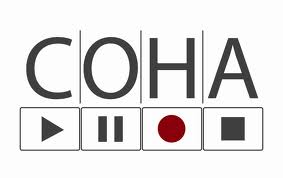 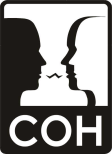 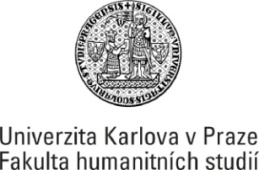 Závazná přihláškaXVII. setkání historiků a příznivců orální historiehrad Sovinec, 7. – 9. 6. 2018Jméno, příjmení, titul:E-mail, telefon:Instituce:							Název příspěvku:Abstrakt příspěvku (max. 20 řádků):Uveďte krátkou anotaci své bakalářské, diplomové nebo disertační práce, včetně teoretických a metodologických problémů, badatelských otázek a prozatímních zjištění, které budou předmětem diskuse.Požaduji ubytování 					z 7. na 8. 6.			ano - ne 							z 8. na 9. 6.			ano - neObjednávám stravu					7 .6.	večeře			ano - ne8. 6. 	oběd			ano - nevečeře			ano - nePřihlášku zašlete na adresu schindler@usd.cas.cz a v kopii vanek@usd.cas.cz nejpozději do 30. 4. 2018.